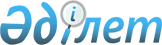 Шиелі аудандық мәслихатының 2021 жылғы 30 желтоқсандағы "Тұран ауылдық округінің 2022-2024 жылдарға арналған бюджеті туралы" № 18/15 шешіміне өзгерістер енгізу туралы
					
			Мерзімі біткен
			
			
		
					Қызылорда облысы Шиелі аудандық мәслихатының 2022 жылғы 19 тамыздағы № 26/16 шешімі. Мерзімі біткендіктен қолданыс тоқтатылды
      Шиелі аудандық мәслихаты ШЕШТІ:
      1. Шиелі аудандық мәслихатының "Тұран ауылдық округінің 2022-2024 жылдарға арналған бюджеті туралы" 2021 жылғы 30 желтоқсандағы № 18/15 шешіміне мынадай өзгерістер енгізілсін:
      1-тармақ жаңа редакцияда жазылсын:
      "1. Тұран ауылдық округінің 2022-2024 жылдарға арналған бюджеті 1, 2 және 3-қосымшаларға сәйкес, оның ішінде 2022 жылға мынадай көлемдерде бекітілсін:
      1) кірістер – 81 213 мың теңге, оның ішінде:
      салықтық түсімдер – 3 601 мың теңге;
      трансферттер түсімі – 77 612 мың теңге;
      2) шығындар – 84 527 мың теңге;
      3) таза бюджеттік кредиттеу – 0;
      бюджеттік кредиттер – 0;
      бюджеттік кредиттерді өтеу – 0;
      4) қаржы активтерімен операциялар бойынша сальдо – 0;
      қаржы активтерін сатып алу – 0;
      мемлекеттің қаржы активтерін сатудан түсетін түсімдер – 0;
      5) бюджет тапшылығы (профициті) – -3 314 мың теңге;
      6) бюджет тапшылығын қаржыландыру (профицитін пайдалану) – 3 314 мың теңге;
      бюджет қаражатының пайдаланылатын қалдықтары – 3 314 мың теңге.".
      Көрсетілген шешімнің 1-қосымшасы осы шешімнің қосымшасына сәйкес жаңа редакцияда жазылсын.
      2. Осы шешім 2022 жылғы 1 қаңтардан бастап қолданысқа енгізіледі. Тұран ауылдық округінің 2022 жылға арналған бюджеті
					© 2012. Қазақстан Республикасы Әділет министрлігінің «Қазақстан Республикасының Заңнама және құқықтық ақпарат институты» ШЖҚ РМК
				
      Шиелі аудандық мәслихатының хатшысы 

Т. Жағыпбаров
Шиелі аудандық мәслихатының
2022 жылғы 19 тамыздағы
№ 26/16 шешіміне қосымшаШиелі аудандық мәслихатының
2021 жылғы 30 желтоқсандағы
№ 18/15 шешіміне 1-қосымша
Санаты 
Санаты 
Санаты 
Санаты 
Санаты 
Сомасы, мың теңге
Сыныбы
Сыныбы
Сыныбы
Сыныбы
Сомасы, мың теңге
 Кіші сыныбы
 Кіші сыныбы
 Кіші сыныбы
Сомасы, мың теңге
Атауы
Атауы
Сомасы, мың теңге
1. Кірістер
1. Кірістер
81 213
1
Салықтық түсімдер
Салықтық түсімдер
3 601
01
Табыс салығы 
Табыс салығы 
48
2
Жеке табыс салығы 
Жеке табыс салығы 
48
04
Меншiкке салынатын салықтар
Меншiкке салынатын салықтар
3 553
1
Мүлiкке салынатын салықтар
Мүлiкке салынатын салықтар
261
3
Жер салығы
Жер салығы
0
4
Көлiк құралдарына салынатын салық
Көлiк құралдарына салынатын салық
3 292
4
Трансферттердің түсімдері
Трансферттердің түсімдері
77 612
02
Мемлекеттiк басқарудың жоғары тұрған органдарынан түсетiн трансферттер
Мемлекеттiк басқарудың жоғары тұрған органдарынан түсетiн трансферттер
77 612
3
Ауданның (облыстық маңызы бар қаланың) бюджетінен трансферттер
Ауданның (облыстық маңызы бар қаланың) бюджетінен трансферттер
77 612
Фнкционалдық топ 
Фнкционалдық топ 
Фнкционалдық топ 
Фнкционалдық топ 
Фнкционалдық топ 
Сомасы, мың теңге
Функционалдық кіші топ 
Функционалдық кіші топ 
Функционалдық кіші топ 
Функционалдық кіші топ 
Сомасы, мың теңге
Бюджеттік бағдарламалардың әкімшісі 
Бюджеттік бағдарламалардың әкімшісі 
Бюджеттік бағдарламалардың әкімшісі 
Сомасы, мың теңге
Бюджеттік бағдарламалар (кіші бағдарламалар) 
Бюджеттік бағдарламалар (кіші бағдарламалар) 
Сомасы, мың теңге
Атауы
Сомасы, мың теңге
2. Шығындар
84 527
01
Жалпы сипаттағы мемлекеттiк қызметтер
46 895
1
Мемлекеттiк басқарудың жалпы функцияларын орындайтын өкiлдi, атқарушы және басқа органдар
46 895
124
Аудандық маңызы бар қала, ауыл, кент, ауылдық округ әкімінің аппараты
46 895
001
Аудандық маңызы бар қала, ауыл, кент, ауылдық округ әкімінің қызметін қамтамасыз ету жөніндегі қызметтер
44 195
022
Мемлекеттік органның күрделі шығыстары
2 700
07
Тұрғын үй-коммуналдық шаруашылық
9 956
3
Елді-мекендерді көркейту
9 956
124
Аудандық маңызы бар қала, ауыл, кент, ауылдық округ әкімінің аппараты
9 956
008
Елді мекендерде көшелерді жарықтандыру
3 584
009
Елді мекендердің санитариясын қамтамасыз ету
0
011
Елді мекендерді абаттандыру мен көгалдандыру
6 372
08
Мәдениет, спорт, туризм және ақпараттық кеңістiк
24 541
1
Мәдениет саласындағы қызмет
24 541
124
Аудандық маңызы бар қала, ауыл, кент, ауылдық округ әкімінің аппараты
24 541
006
Жергілікті деңгейде мәдени-демалыс жұмысын қолдау
24 541
15
Трансферттер
3 135
1
Трансферттер
3 135
124
Аудандық маңызы бар қала, ауыл, кент, ауылдық округ әкімінің аппараты
3 135
044
Қазақстан Республикасының Ұлттық қорынан берілетін нысаналы трансфет есебінен республикалық бюджеттен бөлінген пайдаланылмаған (түгел пайданылмаған) нысаналы трансфеттердің сомасын қайтару 
3 134,2
048
Пайдаланылмаған(толық пайдаланылмаған) нысаналы трансферттерді қайтару
0,8
3. Таза бюджеттік кредит беру
0
4. Қаржы активтерімен жасалатын операциялар бойынша сальдо
0
5. Бюджет тапшылығы (профициті)
 3 314
6. Бюджет тапшылығын қаржыландыру (профицитті пайдалану)
3 314
8
Бюджет қаражатының пайдаланылатын қалдықтары
3 314
01
Бюджет қаражатының қалдығы
3 314
1
Бюджет қаражатының бос қалдықтары
3 314
001
Бюджет қаражатының бос қалдықтары
3 314